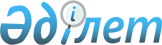 О внесении изменения  в постановление от 7 марта 2008 года № 484 "О перечне объектов коммунальной собственности Восточно-Казахстанской области, подлежащих приватизации и ее предварительным стадиям в 2008 году"
					
			Утративший силу
			
			
		
					Постановление Восточно-Казахстанского областного акимата от 09 декабря 2008 года N 223. Зарегистрировано Департаментом юстиции Восточно-Казахстанской области 06 января 2009 года за N 2492. Действие постановления прекращено на основании письма Департамента юстиции ВКО от 1 июля 2009 года N 06-11-6929 в связи с истечением срока, на который оно было принято


      






 Сноска. Действие постановления прекращено на основании письма Департамента юстиции ВКО от 01.07.2009 N 06-11-6929 в связи с истечением срока, на который оно было принято.



      В соответствии с 
 подпунктом 2) 
 пункта 1 статьи 27 Закона Республики Казахстан "О местном государственном управлении в Республике Казахстан", 
 Законом 
 Республики Казахстан "

О приватизации

", на основании ходатайств акимов городов и районов Восточно-Казахстанской области, а также областных управлений, Восточно-Казахстанский областной акимат 

ПОСТАНОВЛЯЕТ:






      

1. Внести в 
 постановление 
 Восточно-Казахстанского областного акимата "О перечне объектов коммунальной собственности Восточно-Казахстанской области, подлежащих приватизации и ее предварительным стадиям в 2008 году" от 7 марта 2008 года № 484 (зарегистрировано в Реестре государственной регистрации нормативных правовых актов за № 2478, опубликовано в областных газетах от 3 апреля 2008 года № 40-41 "Дидар", от 3 апреля 2008 года № 47-48 "Рудный Алтай") с изменениями, внесенными 
 постановлением 
 Восточно-Казахстанского областного акимата от 10 июля 2008 года № 67 "О внесении изменений в постановление от 7 марта 2008 года № 484 "О перечне объектов коммунальной собственности Восточно-Казахстанской области, подлежащих приватизации и ее предварительным стадиям в 2008 году" (зарегистрировано в Реестре государственной регистрации нормативных правовых актов за № 2489, опубликовано в областных газетах 19 августа 2008 года № 111 "Дидар", 19 августа 2008 года № 122 "Рудный Алтай") следующее изменение:





      Перечень объектов коммунальной собственности Восточно-Казахстанской области, подлежащих приватизации и ее предварительным стадиям в 2008 году, утвержденный указанным постановлением, изложить в новой редакции, согласно приложению к настоящему постановлению.





      2. Настоящее постановление вводится в действие по истечении десяти календарных дней после дня его первого официального опубликования.



      Аким области         А. БЕРГЕНЕВ


 




Приложение к постановлению 



Восточно-Казахстанского   



областного акимата     



от 9 декабря 2008 года № 223

Утвержден постановлением   



Восточно-Казахстанского  



областного акимата     



от 7 марта 2008 года № 484



Перечень






объектов коммунальной собственности Восточно-Казахстанской области, подлежащих приватизации и ее предварительным стадиям






в 2008 году


 


      Начальник управления финансов




      Восточно-Казахстанской области     А. Курмангалиев


					© 2012. РГП на ПХВ «Институт законодательства и правовой информации Республики Казахстан» Министерства юстиции Республики Казахстан
				

№




п/п



Наименование объекта



Местонахождение объекта


1

2

3

1.

Коммунальное государственное казенное предприятие "Представительство Восточно-Казахстанской области в городе Астана" и незавершенное строительством объект "Представительство акимата Восточно-Казахстанской области в городе Астане" 

город Астана,



улица Вавилова,18

2.

Автомобиль ВАЗ-21099, г/н F 547 KP, 1996 года выпуска

город Усть-Каменогорск, улица Ворошилова, 1

3.

Автомобиль ГАЗ-31029, г/н F 203 KP, 1994 года выпуска

город Усть-Каменогорск, улица Ворошилова, 1

4.

Автомобиль УАЗ-31512, г/н F 187 KP, 1995 года выпуска

город Усть-Каменогорск, улица Ворошилова, 1

5.

Автомобиль УАЗ-31512, г/н F 261 КР, 1995 года выпуска

город Усть-Каменогорск, улица Ворошилова, 1

6.

Автомобиль ВАЗ-21061, г/н F 335 АС, 2000 года выпуска

город Усть-Каменогорск, улица Ворошилова, 1

7.

Автомобиль ВАЗ-21061, г/н F 334 АС, 2000 года выпуска

город Усть-Каменогорск, улица Ворошилова, 1

8.

Автомобиль ВАЗ-21074, г/н F 339 КР, 1998 года выпуска

город Семей, улица Б. Момышулы, 17

9.

Автомобиль ВАЗ-21074, г/н F 340 АС, 1998 года выпуска

город Семей, улица Б. Момышулы, 17

10.

Автомобиль ВАЗ-21074, г/н F 331 КР, 1998 года выпуска

город Семей, улица Б. Момышулы, 17

11.

Автомобиль ВАЗ-21074, г/н F 060 КР, 1998 года выпуска

город Семей, улица Б. Момышулы, 17

12.

Автомобиль ВАЗ-21074, г/н F 309 КР, 1998 года выпуска

город Семей, улица Б. Момышулы, 17

13.

Автомобиль ВАЗ-2121 Нива, г/н F 264 АL, 1991 года выпуска

город Семей, улица Индустриальная, 27

14.

Автомобиль ГАЗ-3110-121, г/н F 293 KT, 2004 года выпуска

город Семей, улица Интернациональная, 8

15.

Автомобиль ГАЗ-31029, г/н F 464 ОО, 1992 года выпуска

город Семей, село Кайнар

16.

Автомобиль УАЗ-31512, г/н U 063 AA, 1993 года выпуска

город Семей, село Караолен

17.

Автомобиль ГАЗ-2410, г/н U 934 AB, 1991 года выпуска

город Семей, село Знаменка

18.

Автомобиль ГАЗ-31029, г/н F 175 KP, 1993 года выпуска

город Семей, село Акбулак

19.

Автомобиль УАЗ-31512, г/н U 017 BB, 1993 года выпуска

город Семей, село Акбулак

20.

Автомобиль ГАЗ-31029, г/н F 502 KP, 1993 года выпуска

город Семей, село Танат

21.

Автомобиль УАЗ-31512, г/н 4282 СПА, 1990 года выпуска

город Семей, село Танат

22.

Мотоцикл "Урал" М 67/36 с коляской, г/н 2213 СПА, 1982 года выпуска

город Семей, село Новобаженово

23.

Автомобиль УАЗ-31519, г/н F 152 АА, 1997 года выпуска

Абайский район, село Караул

24.

Автомобиль УАЗ-3962-01, г/н F 644 DB, 1995 года выпуска

Аягозский район, село Баршатас

25.

Автомобиль ВАЗ-21061, г/н F 318 AS, 1996 года выпуска

Бескарагайский район, село Бегень

26.

Автомобиль ГАЗ-31029, г/н U 071 AO, 1993 года выпуска

Бескарагайский район, село Бозтал

27.

Автомобиль ГАЗ-2410, г/н F 953 АК, 1991 года выпуска

Глубоковский район, поселок Белоусовка 

28.

Автомобиль УАЗ-31512, г/н F 138 AE, 1994 года выпуска

Зыряновский район, город Серебрянск

29.

Автомобиль УАЗ-31512, г/н F 094 DT, 1994 года выпуска

Зыряновский район, село Феклистовка

30.

Автомобиль ГАЗ-3110, г/н F 634 AL, 1999 года выпуска

Катон-Карагайский район, село Болшенарымское

31.

Автомобиль ВАЗ-2121 Нива, г/н F 251 АК, 1992 года выпуска

Курчумский район, село Курчум, улица Исабекова, 31

32.

Автомобиль "Daewoo Espero", г/н F 840 AS, 1997 года выпуска

Курчумский район, село Курчум, улица Ибежанова, 23

33.

Автомобиль УАЗ-3151910, г/н F 945 AS, 1998 года выпуска

Курчумский район, село Курчум, улица Ибежанова, 23

34.

Автомобиль Волга ГАЗ-31029, г/н F 950 AS, 1993 года выпуска 

Курчумский район, село Калжыр

35.

Автомобиль УАЗ-31512-027, г/н F 882 AК, 1994 года выпуска

Курчумский район, село Алексеевка

36.

Автомобиль "Nissan Mistral", г/н F 107 РВ, 1996 года выпуска

Уланский район, поселок Белогорский, улица Ленина, 48

37.

Автомобиль ВАЗ-21065, г/н F 507 КМ, 2001 года выпуска

Уланский район, поселок Молодежный

38.

Автомобиль ВАЗ-2121, г/н Ғ 884 AL, 1992 года выпуска

Уланский район, поселок Молодежный

39.

Автобус Кубань Г1а 1-02, г/н F 649 DR, 1989 года выпуска

Уланский район, поселок Молодежный

40.

Автомобиль "Нисан Террано", г/н U 055 АА,1997 года выпуска

Урджарский район, село Урджар

41.

Автомобиль "Skoda Oktavia", г/н F 131 AA, 2002 года выпуска

Урджарский район, село Урджар, улица Аблайхана, 122

42.

Автомобиль "Daewoo Espero", г/н F 276 AA, 1997 года выпуска

Урджарский район, село Урджар, улица Абылайхана, 122

43.

Автомобиль ГАЗ-3110-411, г/н F 281 AA, 2003 года выпуска

Урджарский район, село Урджар, улица Аблайхана, 22

44.

1966 голов овец

Урджарский район, село Каракол

45.

6 голов крупного рогатого скота

Урджарский район, село Каракол

46.

21 голов лошадей

Урджарский район, село Каракол
